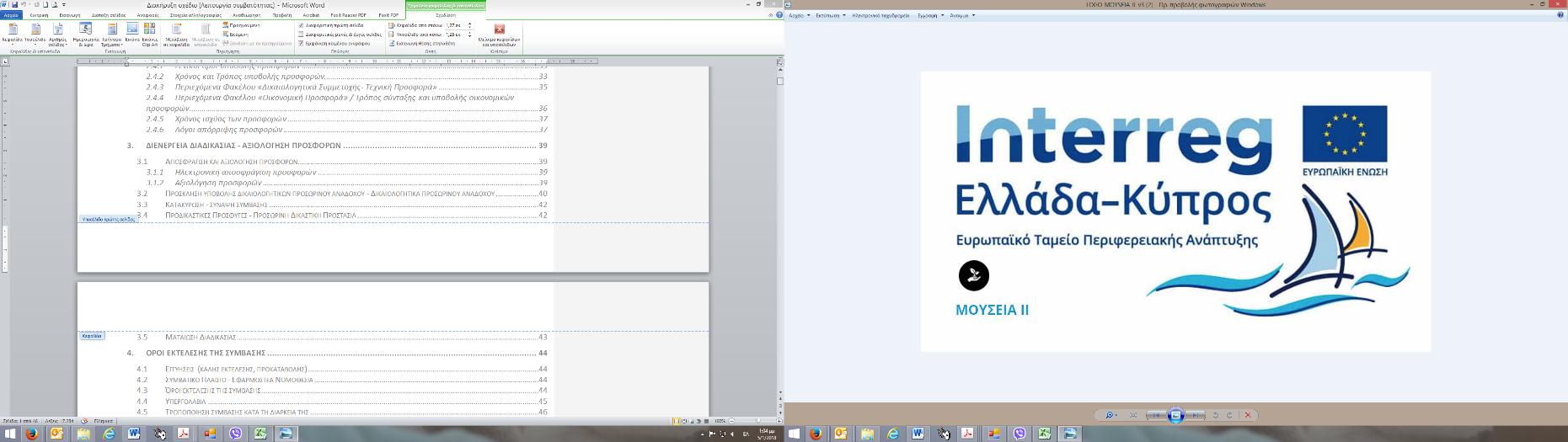 ΕΙΔΙΚΟΣ ΛΟΓΑΡΙΑΣΜΟΣ ΚΟΝΔΥΛΙΩΝ ΈΡΕΥΝΑΣ (Έ.Λ.Κ.Ε) ΠΟΛΥΤΕΧΝΕΙΟΥ ΚΡΗΤΗΣ: ΠΑΚΕΤΟ ΕΡΓΑΣΙΑΣ 3 «ΠΡΟΣΔΙΟΡΙΣΜΟΣ ΑΕΡΙΩΝ ΡΥΠΩΝ ΚΑΙ ΕΠΙΚΑΘΙΣΕΩΝ»ΠΑΡΑΔΟΤΕΑ Π3.1.1: Έκθεση προσδιορισμού αέριων ρύπων σε χώρους έκθεσης ευπαθών υλικών (Αναλώσιμα Χημικών Αναλύσεων) καιΠ3.1.3: Έκθεση προσδιορισμού μικροβιακών επικαθίσεων σε ευπαθή υλικά (Αναλώσιμα μικροβιακών Αναλύσεων)ΠΑΡΑΡΤΗΜΑ Α΄ ΤΕΧΝΙΚΕΣ ΠΡΟΔΙΑΓΡΑΦΕΣ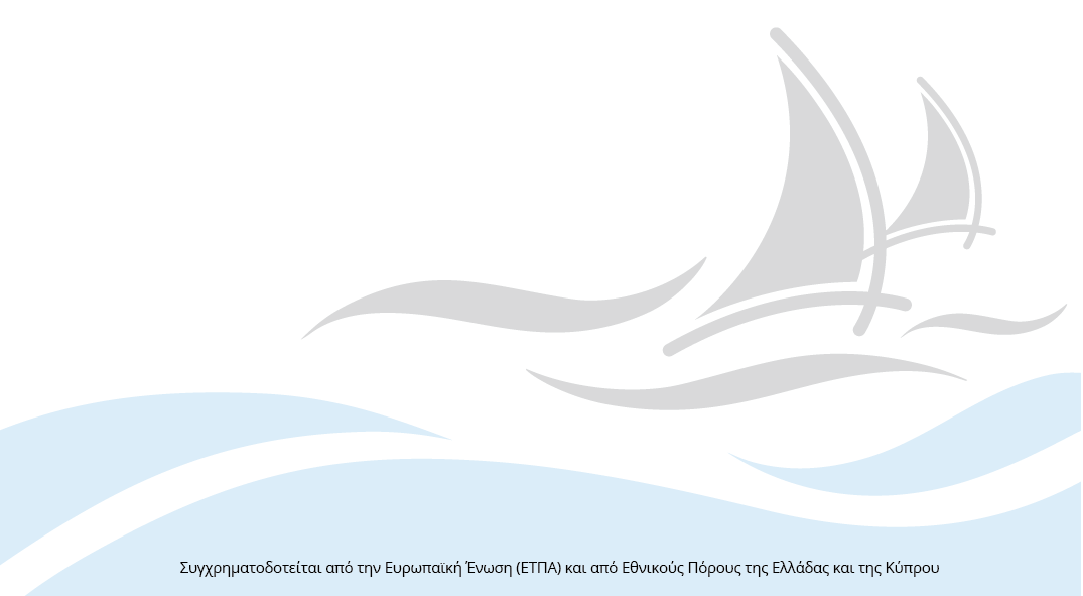 Ομάδα Ειδών Τμήματος Α: Αναλώσιμα Χημικών Αναλύσεων(Προϋπολογισμός: 8.000,00 € συμπ/νου ΦΠΑ)Ομάδα Ειδών Τμήματος Α: Αναλώσιμα Χημικών Αναλύσεων(Προϋπολογισμός: 8.000,00 € συμπ/νου ΦΠΑ)Ομάδα Ειδών Τμήματος Α: Αναλώσιμα Χημικών Αναλύσεων(Προϋπολογισμός: 8.000,00 € συμπ/νου ΦΠΑ)Ομάδα Ειδών Τμήματος Α: Αναλώσιμα Χημικών Αναλύσεων(Προϋπολογισμός: 8.000,00 € συμπ/νου ΦΠΑ)Ομάδα Ειδών Τμήματος Α: Αναλώσιμα Χημικών Αναλύσεων(Προϋπολογισμός: 8.000,00 € συμπ/νου ΦΠΑ)Α/ΑΠΡΟΔΙΑΓΡΑΦΕΣΥΠΟΧΡΕΩΤΙΚΗ ΑΠΑΙΤΗΣΗΑΠΑΝΤΗΣΗ ΠΡΟΜΗΘΕΥΤΗΠΑΡΑΠΟΜΠΗ1Φίλτρα μεμβράνης. Ποσότητα: 2 συσκευασίες των 50 φίλτρων έκαστηΦίλτρα μεμβράνης. Ποσότητα: 2 συσκευασίες των 50 φίλτρων έκαστηΦίλτρα μεμβράνης. Ποσότητα: 2 συσκευασίες των 50 φίλτρων έκαστηΦίλτρα μεμβράνης. Ποσότητα: 2 συσκευασίες των 50 φίλτρων έκαστη1.1Να είναι κατασκευασμένα από νάιλονΧ1.2Να έχουν διάμετρο πόρων 0,2 μmΧ1.3Να έχουν διάμετρο 90 mmΧ2Φίλτρα μεμβράνης. Ποσότητα: 1 συσκευασία των 50 φίλτρων έκαστηΦίλτρα μεμβράνης. Ποσότητα: 1 συσκευασία των 50 φίλτρων έκαστηΦίλτρα μεμβράνης. Ποσότητα: 1 συσκευασία των 50 φίλτρων έκαστηΦίλτρα μεμβράνης. Ποσότητα: 1 συσκευασία των 50 φίλτρων έκαστη2.1Να είναι κατασκευασμένα από ανάμεικτους εστέρες της κυτταρίνηςΧ2.2Να έχουν διάμετρο 85 mmX2.3Να φέρουν πλέγμαΧ2.4Να είναι αποστειρωμένα με γ-ακτινοβολία.Χ3Φίλτρα μεμβράνης. Ποσότητα: 15 συσκευασίες των 100 φίλτρων έκαστηΦίλτρα μεμβράνης. Ποσότητα: 15 συσκευασίες των 100 φίλτρων έκαστηΦίλτρα μεμβράνης. Ποσότητα: 15 συσκευασίες των 100 φίλτρων έκαστηΦίλτρα μεμβράνης. Ποσότητα: 15 συσκευασίες των 100 φίλτρων έκαστη3.1Να είναι κατασκευασμένα από μικτό εστέρα κυτταρίνηςΧ3.2Να έχουν διάμετρο πόρων 0,45 μmΧ3.3Να έχουν διάμετρο 47 mmΧ3.4Να είναι αποστειρωμέναΧ3.5Να είναι λευκά με μαύρο πλέγμαΧ4Άγαρ. Ποσότητα: 1 KgΆγαρ. Ποσότητα: 1 KgΆγαρ. Ποσότητα: 1 KgΆγαρ. Ποσότητα: 1 Kg4.1Να είναι σε μορφή σκόνης Χ4.2Να είναι κατάλληλο για τη μικροβιολογίαΧ5Ερευνητική Μικροπιπέττα. Ποσότητα: 1 τεμάχιοΕρευνητική Μικροπιπέττα. Ποσότητα: 1 τεμάχιοΕρευνητική Μικροπιπέττα. Ποσότητα: 1 τεμάχιοΕρευνητική Μικροπιπέττα. Ποσότητα: 1 τεμάχιο5.1Να είναι μονοκάναλη όγκου 2-20 μLΧΝα είναι πλήρως αποστειρώσιμηX6Αιμοκυτταρόμετρο Θάλαμος μέτρησης. Ποσότητα: 1 τεμάχιοΑιμοκυτταρόμετρο Θάλαμος μέτρησης. Ποσότητα: 1 τεμάχιοΑιμοκυτταρόμετρο Θάλαμος μέτρησης. Ποσότητα: 1 τεμάχιοΑιμοκυτταρόμετρο Θάλαμος μέτρησης. Ποσότητα: 1 τεμάχιο6.1Να είναι βαθμονομημένος και βελτιωμένος κατά NeubauerΧ6.2Να διαθέτει βάθος 0,1 mmΧ6.3Να έχει συνολικό εμβαδόν 1,00 mm2 Χ7Αναγέννηση στήλης. Ποσότητα: 3 τεμάχια.Αναγέννηση στήλης. Ποσότητα: 3 τεμάχια.Αναγέννηση στήλης. Ποσότητα: 3 τεμάχια.Αναγέννηση στήλης. Ποσότητα: 3 τεμάχια.7.1Nα είναι ικανότητας  παραγωγής απιονισμένου νερού 2000 Lt ανάλογα με την ποιότητα του εισερχόμενου νερού,Χ7.2Να περιλαμβάνει παράδοση ,εγκατάσταση και απομάκρυνση παλαιότερης στήληςΧ8Τριβλία. Ποσότητα: 10 συσκευασίες των 480 τεμαχίων έκαστηΤριβλία. Ποσότητα: 10 συσκευασίες των 480 τεμαχίων έκαστηΤριβλία. Ποσότητα: 10 συσκευασίες των 480 τεμαχίων έκαστηΤριβλία. Ποσότητα: 10 συσκευασίες των 480 τεμαχίων έκαστη8.1Να είναι κατάλληλα για την μικροβιολογίαΧ8.2Να είναι αποστειρωμένα με μηχανική αποστείρωσηΧ8.3Να έχουν διαστάσεις 92 x 16 mmΧ8.4Να επιτρέπουν περιμετρικά ελεγχόμενα τον αερισμόΧ9Άλας θειικής στρεπτομυκίνης. Ποσότητα: 2 συσκευασίες των 5 γραμμαρίων έκαστηΆλας θειικής στρεπτομυκίνης. Ποσότητα: 2 συσκευασίες των 5 γραμμαρίων έκαστηΆλας θειικής στρεπτομυκίνης. Ποσότητα: 2 συσκευασίες των 5 γραμμαρίων έκαστηΆλας θειικής στρεπτομυκίνης. Ποσότητα: 2 συσκευασίες των 5 γραμμαρίων έκαστη9.1Να είναι σε μορφή άσπρης σκόνηςΧ9.2Να έχει δραστικότητα > 720 I.U. ανά mgΧ10Θρεπτικό Υπόστρωμα Membrane Lauryl Sulphate Broth. Ποσότητα: 2 συσκευασίες των 500 γραμμαρίων έκαστηΘρεπτικό Υπόστρωμα Membrane Lauryl Sulphate Broth. Ποσότητα: 2 συσκευασίες των 500 γραμμαρίων έκαστηΘρεπτικό Υπόστρωμα Membrane Lauryl Sulphate Broth. Ποσότητα: 2 συσκευασίες των 500 γραμμαρίων έκαστηΘρεπτικό Υπόστρωμα Membrane Lauryl Sulphate Broth. Ποσότητα: 2 συσκευασίες των 500 γραμμαρίων έκαστη10.1Να είναι κατάλληλο για την καταμέτρηση εντεροβακτηρίων σε δείγματα νερού και υγρών αποβλήτωνΧ10.2Να προσδιορίζει τους μικροοργανισμούς Εnterobacteriaceae και E.coliΧ11Εργαστηριακά πώματα. Ποσότητα: 1 συσκευασία των 180 τεμαχίωνΕργαστηριακά πώματα. Ποσότητα: 1 συσκευασία των 180 τεμαχίωνΕργαστηριακά πώματα. Ποσότητα: 1 συσκευασία των 180 τεμαχίωνΕργαστηριακά πώματα. Ποσότητα: 1 συσκευασία των 180 τεμαχίων11.1Να έχουν μέγεθος 000Χ11.2Να είναι στερεά και κατασκευασμένα από μαύρο καουτσούκΧ11.3Να έχουν άνω διάμετρο 13 mm και κάτω διάμετρο 8 mmX12Παρασκευασμάτα μικροσκοπίου. Ποσότητα: 6 συσκευασίες των 10 παρασκευασμάτων μικροσκοπίουΠαρασκευασμάτα μικροσκοπίου. Ποσότητα: 6 συσκευασίες των 10 παρασκευασμάτων μικροσκοπίουΠαρασκευασμάτα μικροσκοπίου. Ποσότητα: 6 συσκευασίες των 10 παρασκευασμάτων μικροσκοπίουΠαρασκευασμάτα μικροσκοπίου. Ποσότητα: 6 συσκευασίες των 10 παρασκευασμάτων μικροσκοπίου12.1Να έχουν σαν θέμα «Ο θαυμαστός κόσμος μιας σταγόνας νερού»Χ13Καλυπτρίδες. Ποσότητα: 50 συσκευασίες των 100 τεμαχίων έκαστηΚαλυπτρίδες. Ποσότητα: 50 συσκευασίες των 100 τεμαχίων έκαστηΚαλυπτρίδες. Ποσότητα: 50 συσκευασίες των 100 τεμαχίων έκαστηΚαλυπτρίδες. Ποσότητα: 50 συσκευασίες των 100 τεμαχίων έκαστη13.1Να είναι κατασκευασμένες από γυαλίΧ13.2Να έχουν διαστάσεις 18  x 18 mmΧ14Αντικειμενοφόροι πλάκες. Ποσότητα: 50 συσκευασίες των 50 τεμαχίων έκαστηΑντικειμενοφόροι πλάκες. Ποσότητα: 50 συσκευασίες των 50 τεμαχίων έκαστηΑντικειμενοφόροι πλάκες. Ποσότητα: 50 συσκευασίες των 50 τεμαχίων έκαστηΑντικειμενοφόροι πλάκες. Ποσότητα: 50 συσκευασίες των 50 τεμαχίων έκαστη14.1Να είναι κατασκευασμένες από γυαλίΧ14.2Να έχουν διαστάσεις 76  x 26 mmΧ15Φίλτρα από ίνες γυαλιού (gff) διαμέτρου 47 mm. Ποσότητα: 10 πακέτα των 100 τεμαχίων.Φίλτρα από ίνες γυαλιού (gff) διαμέτρου 47 mm. Ποσότητα: 10 πακέτα των 100 τεμαχίων.Φίλτρα από ίνες γυαλιού (gff) διαμέτρου 47 mm. Ποσότητα: 10 πακέτα των 100 τεμαχίων.Φίλτρα από ίνες γυαλιού (gff) διαμέτρου 47 mm. Ποσότητα: 10 πακέτα των 100 τεμαχίων.15.1Να έχουν διάμετρο πόρων 0,7 μm.Χ16Φίλτρα από ίνες χαλαζία (qff) διαμέτρου 47 mm. Ποσότητα: 8 πακέτα των 100 τεμαχίων.Φίλτρα από ίνες χαλαζία (qff) διαμέτρου 47 mm. Ποσότητα: 8 πακέτα των 100 τεμαχίων.Φίλτρα από ίνες χαλαζία (qff) διαμέτρου 47 mm. Ποσότητα: 8 πακέτα των 100 τεμαχίων.Φίλτρα από ίνες χαλαζία (qff) διαμέτρου 47 mm. Ποσότητα: 8 πακέτα των 100 τεμαχίων.16.1Να είναι υδρόφιλα.Χ16.2Να μην διαθέτουν binder.Χ17Φίλτρα από ίνες γυαλιού (gff) διαμέτρου 81 mm. Ποσότητα: 8 πακέτα των 100 τεμαχίων.Φίλτρα από ίνες γυαλιού (gff) διαμέτρου 81 mm. Ποσότητα: 8 πακέτα των 100 τεμαχίων.Φίλτρα από ίνες γυαλιού (gff) διαμέτρου 81 mm. Ποσότητα: 8 πακέτα των 100 τεμαχίων.Φίλτρα από ίνες γυαλιού (gff) διαμέτρου 81 mm. Ποσότητα: 8 πακέτα των 100 τεμαχίων.17.1Να έχουν διάμετρο πόρων 1,6 μm.Χ18Φίλτρα PTFE διαμέτρου 37 mm. Ποσότητα: 4 πακέτα των 50 τεμαχίων ή 2 πακέτα των 100 τεμαχίωνΦίλτρα PTFE διαμέτρου 37 mm. Ποσότητα: 4 πακέτα των 50 τεμαχίων ή 2 πακέτα των 100 τεμαχίωνΦίλτρα PTFE διαμέτρου 37 mm. Ποσότητα: 4 πακέτα των 50 τεμαχίων ή 2 πακέτα των 100 τεμαχίωνΦίλτρα PTFE διαμέτρου 37 mm. Ποσότητα: 4 πακέτα των 50 τεμαχίων ή 2 πακέτα των 100 τεμαχίων18.1Να είναι υδρόφοβαΧ18.2Να έχουν διάμετρο πόρων 2μmΧ19Υπερκάθαρο νιτρικό οξύ. Ποσότητα: 2,5 tl.Υπερκάθαρο νιτρικό οξύ. Ποσότητα: 2,5 tl.Υπερκάθαρο νιτρικό οξύ. Ποσότητα: 2,5 tl.Υπερκάθαρο νιτρικό οξύ. Ποσότητα: 2,5 tl.19.1Να έχει καθαρότητα μεγαλύτερη ή ίση από 65%.Χ19.2Ποιότητας για προσδιορισμό με διθειζόνηX20Πιπέτα ακριβείας των 5 ml. Ποσότητα: 2 τεμάχια.Πιπέτα ακριβείας των 5 ml. Ποσότητα: 2 τεμάχια.Πιπέτα ακριβείας των 5 ml. Ποσότητα: 2 τεμάχια.Πιπέτα ακριβείας των 5 ml. Ποσότητα: 2 τεμάχια.21Χλωροφόρμιο. Ποσότητα: 2 δοχεία των 100 ml.21.1Ποιότητας: για προετοιμασία, καθαρισμό και συντήρηση δειγμάτωνX22Ισοπροπανόλη υψηλής καθαρότητας. Ποσότητα: 5 δοχεία των 2,5 ltΙσοπροπανόλη υψηλής καθαρότητας. Ποσότητα: 5 δοχεία των 2,5 ltΙσοπροπανόλη υψηλής καθαρότητας. Ποσότητα: 5 δοχεία των 2,5 ltΙσοπροπανόλη υψηλής καθαρότητας. Ποσότητα: 5 δοχεία των 2,5 lt22.1Να έχει καθαρότητα μεγαλύτερη ή ίση από99,8%.Χ22.2Ποιότητας για GC analysisX23Βουτανόλη υψηλής καθαρότητας (99,5%). Ποσότητα: 5 δοχεία των 2,5 ltΒουτανόλη υψηλής καθαρότητας (99,5%). Ποσότητα: 5 δοχεία των 2,5 ltΒουτανόλη υψηλής καθαρότητας (99,5%). Ποσότητα: 5 δοχεία των 2,5 ltΒουτανόλη υψηλής καθαρότητας (99,5%). Ποσότητα: 5 δοχεία των 2,5 lt23.1Να έχει καθαρότητα μεγαλύτερη ή ίση από 99,8%.Χ23.2Ποιότητας για GC analysisX24Εργαστηριακές ποδιές, με μακρύ μανίκη, Λευκές. Ποσότητα: 3 μεγέθους Large και 1 μεγέθους MediumΕργαστηριακές ποδιές, με μακρύ μανίκη, Λευκές. Ποσότητα: 3 μεγέθους Large και 1 μεγέθους MediumΕργαστηριακές ποδιές, με μακρύ μανίκη, Λευκές. Ποσότητα: 3 μεγέθους Large και 1 μεγέθους MediumΕργαστηριακές ποδιές, με μακρύ μανίκη, Λευκές. Ποσότητα: 3 μεγέθους Large και 1 μεγέθους MediumΟμάδα Ειδών Β: Αναλώσιμα Μικροβιακών Αναλύσεων(Προϋπολογισμός: 10.000,00 € συμπ/νου ΦΠΑ)Ομάδα Ειδών Β: Αναλώσιμα Μικροβιακών Αναλύσεων(Προϋπολογισμός: 10.000,00 € συμπ/νου ΦΠΑ)Ομάδα Ειδών Β: Αναλώσιμα Μικροβιακών Αναλύσεων(Προϋπολογισμός: 10.000,00 € συμπ/νου ΦΠΑ)Ομάδα Ειδών Β: Αναλώσιμα Μικροβιακών Αναλύσεων(Προϋπολογισμός: 10.000,00 € συμπ/νου ΦΠΑ)Ομάδα Ειδών Β: Αναλώσιμα Μικροβιακών Αναλύσεων(Προϋπολογισμός: 10.000,00 € συμπ/νου ΦΠΑ)Α/ΑΠΡΟΔΙΑΓΡΑΦΕΣΥΠΟΧΡΕΩΤΙΚΗ ΑΠΑΙΤΗΣΗΑΠΑΝΤΗΣΗ ΠΡΟΜΗΘΕΥΤΗΠΑΡΑΠΟΜΠΗ1Μάρτυρας μοριακών βαρών DNA ανά 100bp.Ποσότητα: 50 μg.Μάρτυρας μοριακών βαρών DNA ανά 100bp.Ποσότητα: 50 μg.Μάρτυρας μοριακών βαρών DNA ανά 100bp.Ποσότητα: 50 μg.Μάρτυρας μοριακών βαρών DNA ανά 100bp.Ποσότητα: 50 μg.1.1Να περιλαμβάνει 12 ζώνες από 100-3000 ζεύγη βάσεωνΧ1.2Να είναι κατάλληλο για 100 φορτώσειςΧ2Μη τοξικό διάλυμα χρώσης DNA. Ποσότητα: 1 ml.Μη τοξικό διάλυμα χρώσης DNA. Ποσότητα: 1 ml.Μη τοξικό διάλυμα χρώσης DNA. Ποσότητα: 1 ml.Μη τοξικό διάλυμα χρώσης DNA. Ποσότητα: 1 ml.2.1Να μπορεί να αντικαταστήσει την χρήση τουβρωμιούχου αιθιδίου.Χ2.2Να είναι κατάλληλο για την ανίχνευσητου DNA σε υπεριώδη ή μπλέ ακτινοβολία.Χ2.3Nα επαρκεί για τη χρώση τουλάχιστον 17 λίτρων gel αγαρόζης.Χ3DNA πολυμεράση με 5’->3’ ενεργότητα πολυμεράσης και 3’->5’ ενεργότητα εξωνουκλεάσης, χωρίς 5’->3’ ενεργότητα εξωνουκλεάσης. Ποσότητα: 8 συσκευασίες των 250 μονάδων πολυμεράσης η καθεμία.DNA πολυμεράση με 5’->3’ ενεργότητα πολυμεράσης και 3’->5’ ενεργότητα εξωνουκλεάσης, χωρίς 5’->3’ ενεργότητα εξωνουκλεάσης. Ποσότητα: 8 συσκευασίες των 250 μονάδων πολυμεράσης η καθεμία.DNA πολυμεράση με 5’->3’ ενεργότητα πολυμεράσης και 3’->5’ ενεργότητα εξωνουκλεάσης, χωρίς 5’->3’ ενεργότητα εξωνουκλεάσης. Ποσότητα: 8 συσκευασίες των 250 μονάδων πολυμεράσης η καθεμία.DNA πολυμεράση με 5’->3’ ενεργότητα πολυμεράσης και 3’->5’ ενεργότητα εξωνουκλεάσης, χωρίς 5’->3’ ενεργότητα εξωνουκλεάσης. Ποσότητα: 8 συσκευασίες των 250 μονάδων πολυμεράσης η καθεμία.3.1Να ενισχύει τμήματα DNA μέχρι 15 kb και να έχει συχνότητα ενός λάθους ανά 3.600.000 νουκλεοτίδια.Χ3.2Να συνοδεύεται από το ρυθμιστικό της διάλυμα σε συγκέντρωση 5Χ, από διάλυμα ΜgCl2 συγκέντρωσης 25 mM και από ισομοριακό μίγμα dNTP 10 mM.Χ4Θερμοανθεκτική πολυμεράση σε μίγμα με μονοκλωνικό αντίσωμα που να εμποδίζει τον πολυμερισμό σε θερμοκρασία δωματίου. Ποσότητα: 6 συσκευασίες, η καθεμία των 100 αντιδράσεων όγκου 50 μl.Θερμοανθεκτική πολυμεράση σε μίγμα με μονοκλωνικό αντίσωμα που να εμποδίζει τον πολυμερισμό σε θερμοκρασία δωματίου. Ποσότητα: 6 συσκευασίες, η καθεμία των 100 αντιδράσεων όγκου 50 μl.Θερμοανθεκτική πολυμεράση σε μίγμα με μονοκλωνικό αντίσωμα που να εμποδίζει τον πολυμερισμό σε θερμοκρασία δωματίου. Ποσότητα: 6 συσκευασίες, η καθεμία των 100 αντιδράσεων όγκου 50 μl.Θερμοανθεκτική πολυμεράση σε μίγμα με μονοκλωνικό αντίσωμα που να εμποδίζει τον πολυμερισμό σε θερμοκρασία δωματίου. Ποσότητα: 6 συσκευασίες, η καθεμία των 100 αντιδράσεων όγκου 50 μl.4.1Κάθε συσκευασία να περιέχει 100 μl πολυμεράσης συγκέντρωσης 50Χ, 600 μl ρυθμιστικού διαλύματος της πολυμεράσης συγκέντρωσης 10Χ, 120 μl ισομοριακού μίγματος dNTP συγκέντρωσης 50Χ, 100 μl δείγματος DNA ελέγχου από θύμο αδένα μόσχου συγκέντρωσης 100 ng/μl, 100 μl μίγματος εκκινητών ελέγχου που να ενισχύουν ένα τμήμα 407 βάσεων του γονιδίου BPTI και 5 ml νερού κατάλληλου για PCR.Χ5Απλή θερμοανθεκτική DNA πολυμεράση με ενεργότητα πολυμεράσης και εξωνουκλεάσης 5'->3', χωρίς ενεργότητα εξωνουκλεάσης 3' -> 5'. Ποσότητα: 500 μονάδες.Απλή θερμοανθεκτική DNA πολυμεράση με ενεργότητα πολυμεράσης και εξωνουκλεάσης 5'->3', χωρίς ενεργότητα εξωνουκλεάσης 3' -> 5'. Ποσότητα: 500 μονάδες.Απλή θερμοανθεκτική DNA πολυμεράση με ενεργότητα πολυμεράσης και εξωνουκλεάσης 5'->3', χωρίς ενεργότητα εξωνουκλεάσης 3' -> 5'. Ποσότητα: 500 μονάδες.Απλή θερμοανθεκτική DNA πολυμεράση με ενεργότητα πολυμεράσης και εξωνουκλεάσης 5'->3', χωρίς ενεργότητα εξωνουκλεάσης 3' -> 5'. Ποσότητα: 500 μονάδες.5.1Να συνοδεύεται από το ρυθμιστικό της διάλυμα σε συγκέντρωση 10x και από μίγμα των νουκλεοτιδίων dTTP, dATP, dCTP και dGTP σε ισομοριακές ποσότητες σε συγκέντρωση 10 mM.Χ6Δειγματολήπτες στοματοπαρειακών δειγμάτων DNA. Ποσότητα: 100 τεμάχια.Δειγματολήπτες στοματοπαρειακών δειγμάτων DNA. Ποσότητα: 100 τεμάχια.Δειγματολήπτες στοματοπαρειακών δειγμάτων DNA. Ποσότητα: 100 τεμάχια.Δειγματολήπτες στοματοπαρειακών δειγμάτων DNA. Ποσότητα: 100 τεμάχια.6.1Μεμονωμένα συσκευασμένοι,Χ6.2Να διαθέτουν μικροσωληνάριο των 2 ml με ειδικό καπάκι για την αποκοπή του κατώτερου τμήματος του δειγματολήπτηΧ6.3Να έχουν κατεργαστεί με οξείδιο του αιθυλενίου.Χ7Μίγμα αντιδραστηρίων για qPCR συγκέντρωσης 2X. Ποσότητα: 3 συσκευασίες.Μίγμα αντιδραστηρίων για qPCR συγκέντρωσης 2X. Ποσότητα: 3 συσκευασίες.Μίγμα αντιδραστηρίων για qPCR συγκέντρωσης 2X. Ποσότητα: 3 συσκευασίες.Μίγμα αντιδραστηρίων για qPCR συγκέντρωσης 2X. Ποσότητα: 3 συσκευασίες.7.1Nα περιλαμβάνει πολυμεράση DNA, το ρυθμιστικό διάλυμα, μίγμα dNTPs, τη χρωστική SYBR Green I και 2,5 mΜ MgCl2.Χ7.2Να περιλαμβάνονται τα αντιδραστήρια ROX High και ROX Low.Χ7.3Η κάθε συσκευασία να επαρκεί για 100 αντιδράσεις όγκου 20 μl η καθεμία.Χ8Διάλυμα για την ποσοτικοποίηση δίκλωνων μορίων DNA συγκέντρωσης 0.2-100 ng/μl. Ποσότητα: για 500 ποσοτικοποιήσεις.Διάλυμα για την ποσοτικοποίηση δίκλωνων μορίων DNA συγκέντρωσης 0.2-100 ng/μl. Ποσότητα: για 500 ποσοτικοποιήσεις.Διάλυμα για την ποσοτικοποίηση δίκλωνων μορίων DNA συγκέντρωσης 0.2-100 ng/μl. Ποσότητα: για 500 ποσοτικοποιήσεις.Διάλυμα για την ποσοτικοποίηση δίκλωνων μορίων DNA συγκέντρωσης 0.2-100 ng/μl. Ποσότητα: για 500 ποσοτικοποιήσεις.8.1Να μπορεί να χρησιμοποιηθεί με το φλουορόμετρο Qubit.Χ8.2Να συνοδεύεται από δύο δείγματα ελέγχου 0 και 100 ng/μl.Χ9Σύνθεση ολιγονουκλεοτιδίων (primers). Ποσότητα: 450 βάσεις.Σύνθεση ολιγονουκλεοτιδίων (primers). Ποσότητα: 450 βάσεις.Σύνθεση ολιγονουκλεοτιδίων (primers). Ποσότητα: 450 βάσεις.Σύνθεση ολιγονουκλεοτιδίων (primers). Ποσότητα: 450 βάσεις.9.1Να είναι λυοφιλιοποιημένα, αφαλατωμένα,ελεγμένα ως προς την ποιότητά τους με HPLC.Χ9.2Να παρέχεται η δυνατότητα σύνθεσης ολιγονουκλεοτιδίων 15-60 βάσεων.Χ9.3Κλίμακα σύνθεσης: 50 nM.Χ10Μικροσωληνάρια όγκου 0,2ml. Ποσότητα: 120 οκτάδες.Μικροσωληνάρια όγκου 0,2ml. Ποσότητα: 120 οκτάδες.Μικροσωληνάρια όγκου 0,2ml. Ποσότητα: 120 οκτάδες.Μικροσωληνάρια όγκου 0,2ml. Ποσότητα: 120 οκτάδες.10.1Να είναι ενωμένα σε οκτάδες, άχρωμα, με επίπεδο καπάκι ενωμένο σε κάθε μικροσωληνάριο.Χ10.2Να είναι ελεύθερα από DNAse/Rnase/αναστολείς PCR/ανθρώπινο DNA, να είναι μη πυρετογόνα.Χ10.3Το καπάκι να είναι διαυγές, κατάλληλο για αντιδράσεις qPCR.Χ11Αποστειρωμένα ρύγχη με φίλτρο των 200μl. Ποσότητα: 40 θήκες των 96 ρυγχών.Αποστειρωμένα ρύγχη με φίλτρο των 200μl. Ποσότητα: 40 θήκες των 96 ρυγχών.Αποστειρωμένα ρύγχη με φίλτρο των 200μl. Ποσότητα: 40 θήκες των 96 ρυγχών.Αποστειρωμένα ρύγχη με φίλτρο των 200μl. Ποσότητα: 40 θήκες των 96 ρυγχών.11.1Τα προσφερόμενα ρύγχη ναείναι κατάλληλα για πιπέττες Gilson και τύπου Gilson.Χ11.2Να είναι ελεύθερα από DNAse/Rnase, γενωμικό DNA και πρωτεΐνες. Χ11.3Να είναι τοποθετημένα σε θήκες των 96 τεμαχίων.Χ12Αποστειρωμένα ρύγχη με φίλτρο των 20μl. Ποσότητα: 40 θήκες των 96 ρυγχών.Αποστειρωμένα ρύγχη με φίλτρο των 20μl. Ποσότητα: 40 θήκες των 96 ρυγχών.Αποστειρωμένα ρύγχη με φίλτρο των 20μl. Ποσότητα: 40 θήκες των 96 ρυγχών.Αποστειρωμένα ρύγχη με φίλτρο των 20μl. Ποσότητα: 40 θήκες των 96 ρυγχών.12.1Τα προσφερόμενα ρύγχη να είναι κατάλληλα για πιπέττες Gilson και τύπου Gilson.Χ12.2Να είναι ελεύθερα από DNAse/Rnase, γενωμικό DNA και πρωτεΐνες.Χ12.3Να είναι τοποθετημένα σε θήκες των 96 τεμαχίων.Χ13Αποστειρωμένα ρύγχη με φίλτρο των 1000μl. Ποσότητα: 10 θήκες των 96 ρυγχών.Αποστειρωμένα ρύγχη με φίλτρο των 1000μl. Ποσότητα: 10 θήκες των 96 ρυγχών.Αποστειρωμένα ρύγχη με φίλτρο των 1000μl. Ποσότητα: 10 θήκες των 96 ρυγχών.Αποστειρωμένα ρύγχη με φίλτρο των 1000μl. Ποσότητα: 10 θήκες των 96 ρυγχών.13.1Τα προσφερόμενα ρύγχη ναείναι κατάλληλα για πιπέττες Gilson και τύπου Gilson.Χ13.2Να είναιελεύθερα από DNAse/Rnase, γενωμικό DNA και πρωτεΐνες.Χ13.3Να είναι τοποθετημένα σε θήκες των 96 τεμαχίων.Χ14Αποστειρωμένα ρύγχη με φίλτρο των 10μl, μικρού μήκους. Ποσότητα: 20 θήκες των 96 ρυγχών.Αποστειρωμένα ρύγχη με φίλτρο των 10μl, μικρού μήκους. Ποσότητα: 20 θήκες των 96 ρυγχών.Αποστειρωμένα ρύγχη με φίλτρο των 10μl, μικρού μήκους. Ποσότητα: 20 θήκες των 96 ρυγχών.Αποστειρωμένα ρύγχη με φίλτρο των 10μl, μικρού μήκους. Ποσότητα: 20 θήκες των 96 ρυγχών.14.1Τα προσφερόμενα ρύγχη να είναι κατάλληλα για πιπέττες Gilson και τύπου Gilson.Χ14.2Να είναι ελεύθερα από DNAse/Rnase, γενωμικό DNA και πρωτεΐνες.Χ14.3Να είναι τοποθετημένα σε θήκες των 96 τεμαχίων.Χ15Ακροφύσια κίτρινα των 200 μl. Ποσότητα 2 πακέτα των 1000 τεμαχίωνΑκροφύσια κίτρινα των 200 μl. Ποσότητα 2 πακέτα των 1000 τεμαχίωνΑκροφύσια κίτρινα των 200 μl. Ποσότητα 2 πακέτα των 1000 τεμαχίωνΑκροφύσια κίτρινα των 200 μl. Ποσότητα 2 πακέτα των 1000 τεμαχίων15.1Χωρίς φίλτρο, μη αποστειρωμένα.Χ16Ακροφύσια μπλε των 1000 μl. Ποσότητα 1 πακέτο των 1000 τεμαχίωνΑκροφύσια μπλε των 1000 μl. Ποσότητα 1 πακέτο των 1000 τεμαχίωνΑκροφύσια μπλε των 1000 μl. Ποσότητα 1 πακέτο των 1000 τεμαχίωνΑκροφύσια μπλε των 1000 μl. Ποσότητα 1 πακέτο των 1000 τεμαχίων16.1Χωρίς φίλτρο, μη αποστειρωμένα.Χ17Μικροσωληνάρια όγκου 0,2ml. Ποσότητα: 1 συσκευασία των 1000 τεμαχίων.Μικροσωληνάρια όγκου 0,2ml. Ποσότητα: 1 συσκευασία των 1000 τεμαχίων.Μικροσωληνάρια όγκου 0,2ml. Ποσότητα: 1 συσκευασία των 1000 τεμαχίων.Μικροσωληνάρια όγκου 0,2ml. Ποσότητα: 1 συσκευασία των 1000 τεμαχίων.17.1Μεμονωμένα, άχρωμα, με επίπεδο καπάκι.Χ17.2Να είναι ελεύθερα από DNAse/Rnase καιανθρώπινο DNA και να είναι κατάλληλα για αλυσιδωτές αντιδράσεις πολυμεράσης.Χ18Μικροσωληνάρια τύπου Eppendorf όγκου 1,7ml. Ποσότητα: 1000 τεμάχια.Μικροσωληνάρια τύπου Eppendorf όγκου 1,7ml. Ποσότητα: 1000 τεμάχια.Μικροσωληνάρια τύπου Eppendorf όγκου 1,7ml. Ποσότητα: 1000 τεμάχια.Μικροσωληνάρια τύπου Eppendorf όγκου 1,7ml. Ποσότητα: 1000 τεμάχια.18.1Να είναι άχρωμα.Χ18.2Να είναι μη πυρετογόνα.Χ18.3Να είναι ελεύθερα από DNAses και RNAses.Χ19Μικροσωληνάρια τύπου Eppendorf όγκου 0,6ml. Ποσότητα: 2000 τεμάχια.Μικροσωληνάρια τύπου Eppendorf όγκου 0,6ml. Ποσότητα: 2000 τεμάχια.Μικροσωληνάρια τύπου Eppendorf όγκου 0,6ml. Ποσότητα: 2000 τεμάχια.Μικροσωληνάρια τύπου Eppendorf όγκου 0,6ml. Ποσότητα: 2000 τεμάχια.19.1Να είναι άχρωμα.Χ19.2Να είναι μη πυρετογόνα.Χ19.3Να είναι ελεύθερα από DNAses και RNAses.Χ20Αγαρόζη βαθμού καθαρότητας Μοριακής Βιολογίας. Ποσότητα 100 gr.Αγαρόζη βαθμού καθαρότητας Μοριακής Βιολογίας. Ποσότητα 100 gr.Αγαρόζη βαθμού καθαρότητας Μοριακής Βιολογίας. Ποσότητα 100 gr.Αγαρόζη βαθμού καθαρότητας Μοριακής Βιολογίας. Ποσότητα 100 gr.21Πολυαιθυλενογλυκόλη 8000, βαθμού καθαρότητας Μοριακής Βιολογίας. Ποσότητα: 1 κιλό.Πολυαιθυλενογλυκόλη 8000, βαθμού καθαρότητας Μοριακής Βιολογίας. Ποσότητα: 1 κιλό.Πολυαιθυλενογλυκόλη 8000, βαθμού καθαρότητας Μοριακής Βιολογίας. Ποσότητα: 1 κιλό.Πολυαιθυλενογλυκόλη 8000, βαθμού καθαρότητας Μοριακής Βιολογίας. Ποσότητα: 1 κιλό.22Διάλυμα μαγνητικών σφαιριδίων για τον καθαρισμό δειγμάτων κατά την προετοιμασία βιβλιοθηκών NGS Ποσότητα: 4 συσκευασίες των 5 ml.Διάλυμα μαγνητικών σφαιριδίων για τον καθαρισμό δειγμάτων κατά την προετοιμασία βιβλιοθηκών NGS Ποσότητα: 4 συσκευασίες των 5 ml.Διάλυμα μαγνητικών σφαιριδίων για τον καθαρισμό δειγμάτων κατά την προετοιμασία βιβλιοθηκών NGS Ποσότητα: 4 συσκευασίες των 5 ml.Διάλυμα μαγνητικών σφαιριδίων για τον καθαρισμό δειγμάτων κατά την προετοιμασία βιβλιοθηκών NGS Ποσότητα: 4 συσκευασίες των 5 ml.22.1Να χρησιμοποιείται για δείγματα όγκου 50-150 μl και ποσότητας 17,5 pg και πάνω.Χ22.2Nα μπορεί να γίνει επιλογή μεγέθους 150-800 βάσεις.Χ23Κιτ απομόνωσης μικροβιακού γενωμικού DNA υψηλής ποιότητας από χώμα. Ποσότητα: 100 prepsΚιτ απομόνωσης μικροβιακού γενωμικού DNA υψηλής ποιότητας από χώμα. Ποσότητα: 100 prepsΚιτ απομόνωσης μικροβιακού γενωμικού DNA υψηλής ποιότητας από χώμα. Ποσότητα: 100 prepsΚιτ απομόνωσης μικροβιακού γενωμικού DNA υψηλής ποιότητας από χώμα. Ποσότητα: 100 preps23.1Να περιλαμβάνει 2 διαφορετικά διαλύματα λύσης, μικροσωληνάρια με κεραμικά σφαιρίδια και κολώνες απομάκρυνσης χουμικών συστατικών. Χ